	ورقة عمل أنشطة تنمويةمادة علم النفس والاجتماع الصف الحادي عشرعنوان الدرس: أمثله على الانفعالاتاليوم: ............................                                التاريخ: ....................................عرف ما يليالخوف....................................................................................................................الغضب....................................................................................................................لاحظ الصورة المعروضة  استخرج انواع الانفعالات ؟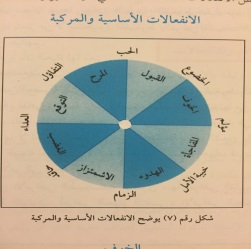     1......................	2.............................لاحظ الصور المعروضة أذكر المخاوف مرضيه ؟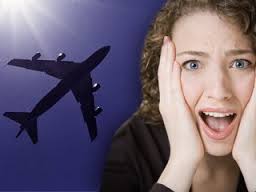 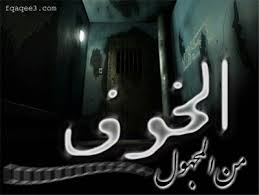    1...........................                                        2............................أقرأ  لفقرة الثانية  ك م ص55  عدد وسائل التغلب علي الخوف.......................................................................................................................................................................................................................................................                      أقرأ فقره ك م ص59 عدد  وسائل التغلب علي الغضب............................................................................................................................................................................................................................................................................................................................................................................................................................................................................................................................................................................................................................................